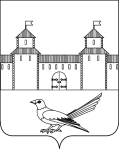 от 15.02.2017 № 323-пНа основании статей 32, 35, 40 Устава муниципального образования Сорочинский городской округ Оренбургской области, постановления администрации Сорочинского городского округа Оренбургской области от 01.07.2016 № 1053-п «Об утверждении Положения об увековечении памяти выдающихся граждан, событий, организаций, по наименованию (переименованию) улиц, площадей и иных муниципальных объектов и установлению мемориальных сооружений на территории муниципального образования Сорочинский городской округ Оренбургской области» администрация Сорочинского городского округа Оренбургской области постановляет:1. Создать комиссию по увековечению  памяти выдающихся граждан, событий, организаций, по наименованию (переименованию) улиц, площадей и иных муниципальных объектов и установлению мемориальных сооружений на территории муниципального образования Сорочинский городской округ Оренбургской области согласно приложению № 1.2. Утвердить положение о комиссии по увековечению  памяти выдающихся граждан, событий, организаций, по наименованию (переименованию) улиц, площадей и иных муниципальных объектов и установлению мемориальных сооружений на территории муниципального образования Сорочинский городской округ Оренбургской области согласно приложению № 2.3. Контроль за исполнением настоящего постановления оставляю за собой.4. Настоящее постановление вступает в силу со дня его подписания.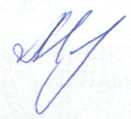 Глава муниципального образованияСорочинский городской округ                                           Т.П. МелентьеваРазослано: прокуратуре; в дело,  членам комиссии .            Состав комиссии  по увековечению памяти выдающихся граждан, событий, организаций, по наименованию (переименованию) улиц, площадей и иных муниципальных объектов и установлению мемориальных сооружений на территории муниципального образования Сорочинский городской округ Оренбургской областиПоложение о комиссии  по увековечению памяти выдающихся граждан, событий, организаций, по наименованию (переименованию) улиц, площадей и иных муниципальных объектов и установлению мемориальных сооружений на территории муниципального образования Сорочинский городской округ Оренбургской области1. Комиссия по увековечению памяти выдающихся граждан, событий, организаций, по наименованию (переименованию) улиц, площадей и иных муниципальных объектов и установлению мемориальных сооружений на территории муниципального образования Сорочинский городской округ Оренбургской области (далее - Комиссия) является консультативно-совещательным органом, созданным правовым актом администрации Сорочинского городского округа Оренбургской области.2. В своей деятельности Комиссия руководствуется Конституцией РФ, Федеральными законами, постановлением администрации Сорочинского городского округа Оренбургской области от 01.07.2016 № 1053-п «Об утверждении Положения об увековечении памяти выдающихся граждан, событий, организаций, по наименованию (переименованию) улиц, площадей и иных муниципальных объектов и установлению мемориальных сооружений на территории муниципального образования Сорочинский городской округ Оренбургской области» (далее постановление), настоящим Положением. 3. Возглавляет Комиссию председатель Комиссии, являющийся по должности заместителем главы администрации городского округа. Председатель Комиссии имеет одного заместителя. В случае отсутствия председателя Комиссии его обязанности исполняет заместитель.Председатель Комиссии:руководит работой Комиссии;распределяет обязанности между, членами Комиссии и секретарем Комиссии;определяет круг вопросов, подлежащих рассмотрению на очередном заседании Комиссии,  и время его проведения;в  период  между заседаниями дает отдельные  поручения  членам  Комиссии  и  проверяет их исполнение.4.	Секретарь Комиссии:разрабатывает проекты планов работы и решений Комиссии;организует сбор, обобщение и подготовку материалов для рассмотрения Комиссией;ведет рабочую документацию Комиссии, оповещает ее членов и приглашенных лиц о времени проведения заседаний и рассматриваемых на них вопросах.5.	Состав Комиссии утверждается постановлением администрации Сорочинского городского округа.6. После поступления предложения о присвоении имен выдающихся граждан  муниципальным объектам с приложением документов, указанных в п. 5.3 постановления, в Комиссию, секретарем комиссии проверяется соответствие предложения заявителя о присвоении имен выдающихся граждан муниципальным объектам и перечня представленных им документов требованиям, указанным в пункте 5.3 постановления.В случае несоответствия предложения указанным в пункте 5.3 постановления требованиям, секретарь Комиссии возвращает заявителю предложение о присвоении имен выдающихся граждан округа муниципальным объектам со всеми представленными документами  в срок не позднее 5 календарных дней с даты его поступления в Комиссию заказным почтовым отправлением с уведомлением о вручении по адресу, указанному заявителем в предложении, с приложением письма за своей подписью с обоснованием причин отказа в приеме предложения заявителя о присвоении имен выдающихся граждан  муниципальным объектам и документов. 7. В случае соответствия предложения заявителя о присвоении имен выдающихся граждан муниципальным объектам и перечня представленных им документов требованиям, указанным в пункте 5.3 постановления, Комиссия рассматривает предложение заявителя о присвоении имен выдающихся граждан муниципальным объектам в  течение 15-ти календарных дней  со дня  поступления предложения в Комиссию. Решение Комиссии правомочно, если на заседании присутствовало не менее 2/3 ее членов. Решение Комиссии принимается простым большинством от числа присутствующих на заседании членов Комиссии.8. По результатам рассмотрения предложения заявителя о присвоении имен выдающихся граждан округа муниципальным объектам Комиссия выносит экспертное заключение, которое направляет вместе с представленными заявителем документами в Управление архитектуры, градостроительства и капитального строительства администрации  Сорочинского городского округа Оренбургской области (далее – уполномоченный орган) для рассмотрения.Комиссия в течение 5 календарных дней с даты рассмотрения предложения  заявителя о присвоении имен выдающихся граждан направляет в адрес заявителя данного предложения письмо за подписью председателя Комиссии о результатах его рассмотрения, с уведомлением о продлении срока рассмотрения указанного предложения, заказным почтовым отправлением с уведомлением о вручении по адресу, указанному заявителем в предложении, с приложением копии экспертного заключения Комиссии.  9. Основаниями для отказа Комиссии в присвоении имен выдающихся граждан округа муниципальным объектам являются:- несоблюдение условий, предусмотренных пунктами 4.2. постановления;- отсутствие источников финансирования затрат, связанных с присвоением  имен выдающихся граждан округа муниципальным объектам, либо недостаточность источников финансирования, указанных заявителем.10. После поступления предложения о присвоении имени выдающегося гражданина округа предприятию, учреждению с приложением документов, указанным в п. 6.3 постановления, в Комиссию секретарем комиссии проверяется соответствие предложения заявителя о присвоении имен выдающегося гражданина округа предприятию, учреждению и перечня представленных им документов требованиям, указанным в пункте 6.3 постановления.В случае несоответствия предложения указанным в пункте 6.3 постановления требованиям, секретарь Комиссии возвращает заявителю предложение о присвоении имен выдающихся граждан округа предприятиям и учреждениям со всеми представленными документами  в срок не позднее 5-ти календарных дней с даты его поступления в Комиссию заказным почтовым отправлением с уведомлением о вручении по адресу, указанному заявителем в предложении, с приложением письма за своей подписью с обоснованием причин отказа в приеме предложения заявителя о присвоении имен выдающихся граждан округа муниципальным объектам и документов. 11. В случае соответствия предложения заявителя о присвоении имени выдающегося гражданина округа предприятию, учреждению и перечня представленных им документов требованиям, указанным в пункте 6.3 постановления, Комиссия рассматривает предложение заявителя о присвоении имен выдающихся граждан муниципальным объектам в  течение 15-ти календарных дней  со дня их поступления в Комиссию. Решение Комиссии правомочно, если на заседании присутствовало не менее 2/3 ее членов. Решение Комиссии принимается простым большинством от числа присутствующих на заседании членов Комиссии.По результатам рассмотрения предложения заявителя о присвоении имен выдающихся граждан округа предприятиям, учреждениям Комиссия выносит экспертное заключение и направляет вместе с представленными заявителем документами в уполномоченный орган  для рассмотрения.Комиссия в течение 5 календарных дней с даты рассмотрения предложения  заявителя о присвоении имен выдающихся граждан направляет в адрес заявителя данного предложения письмо, за подписью секретаря Комиссии, о результатах его рассмотрения, с уведомлением о продлении срока рассмотрения указанного предложения, заказным почтовым отправлением с уведомлением о вручении по адресу, указанному заявителем в предложении, с приложением копии экспертного заключения Комиссии.12. Основанием для отказа Комиссией в рассмотрении предложения заявителя являются:- несоблюдение условий, предусмотренных пунктами 4.2 постановления;- отсутствие источников финансирования затрат, связанных с присвоением имени выдающегося гражданина округа  предприятию, учреждению либо недостаточность источников финансирования указанных затрат.13. После поступления предложения об установлении объектов увековечивания памяти выдающихся граждан округа, исторических событий с приложением документов, указанным в п. 7.3 постановления, в Комиссию, секретарем комиссии проверяется соответствие предложения заявителя о присвоении имен выдающегося гражданина округа предприятию, учреждению и перечня представленных им документов требованиям, указанным в пункте 7.3 постановления.В случае несоответствия предложения заявителя об установлении объектов увековечения памяти граждан, исторических событий и перечня представленных им документов требованиям, указанным в пункте 7.3 постановления, секретарь Комиссии возвращает заявителю предложение об установлении объектов увековечения памяти граждан, исторических событий со всеми представленными документами  в срок не позднее 5 календарных дней с даты его поступления в Комиссию заказным почтовым отправлением с уведомлением о вручении по адресу, указанному заявителем в предложении, с приложением письма за своей подписью с обоснованием причин отказа в приеме предложения заявителя об установлении объектов увековечения памяти граждан, исторических событий и документов. 14. В случае соответствия предложения заявителя об увековечении памяти и перечня представленных им документов требованиям, указанным в пункте 7.3 постановления, Комиссия рассматривает предложение заявителя в течение 15-ти календарных дней  со дня их поступления в Комиссию.Решение Комиссии правомочно, если на заседании присутствовало не менее 2/3 ее членов. Решение Комиссии принимается простым большинством от числа присутствующих на заседании членов Комиссии.15. Основанием для отказа в принятии предложения заявителя Комиссией являются:- не истечение десятилетнего срока с момента кончины гражданина, имя которого увековечивается, за исключением граждан, чьи заслуги получили официальное признание (почетные граждане Сорочинского городского округа Оренбургской области, граждане, награжденные государственными наградами СССР, Российской Федерации);- не истечение десятилетнего срока после свершения исторического события, в память которого они устанавливаются;- в пределах муниципального образования уже установлена мемориальная доска в память о выдающейся личности, в отношении которой подается заявление;- отсутствие источников финансирования затрат, связанных с установлением объекта увековечения памяти либо недостаточность источников финансирования указанных затрат.16. По результатам рассмотрения предложения заявителя об увековечении памяти Комиссия выносит решение и направляет его вместе с представленными заявителем документами в уполномоченный орган для рассмотрения.Комиссия в течение 5-ти календарных дней с даты рассмотрения предложения заявителя об увековечении памяти направляет в адрес заявителя письмо за подписью секретаря Комиссии о результатах его рассмотрения, с уведомлением о продлении срока рассмотрения указанного предложения заказным почтовым отправлением с уведомлением  о вручении по адресу, указанному заявителем в предложении,  с приложением копии решения Комиссии.  17.  После принятия администрацией Сорочинского городского округа Оренбургской области постановления об установлении объектов увековечения памяти выдающихся граждан, исторических событий Комиссия размещает информацию об объявлении конкурса на лучший проект объекта увековечения памяти в официальном источнике опубликования.Проекты, представленные и финансируемые заявителями, рассматриваются без конкурса.Решение о демонтаже, переносе объекта увековечения памяти при его разрушении, невозможности восстановления, вновь открывшихся обстоятельствах и других случаях принимается администрацией Сорочинского городского округа Оренбургской области после предварительного рассмотрения этих вопросов Комиссией в порядке, установленном настоящим Положением для рассмотрения вопросов увековечении памяти в форме установления объектов увековечения памяти.Администрация Сорочинского городского округа Оренбургской областиП О С Т А Н О В Л Е Н И Е О создании комиссии по увековечению  памяти выдающихся граждан, событий, организаций, по наименованию (переименованию) улиц, площадей и иных муниципальных объектов и установлению мемориальных сооружений на территории муниципального образования Сорочинский городской округ Оренбургской областиПриложение №1                                                           к постановлению администрации  Сорочинского городского округа Оренбургской областиот 15.02.2017 № 323-пПавлова Е.А.- председатель комиссии, заместитель главы администрации городского округа по экономике и управлению имуществом;Черных И.Н.- заместитель председателя комиссии, руководитель аппарата (управляющий делами) администрации городского округа;Антошкина Ю.В.- секретарь комиссии, ведущий специалист по молодежной политике администрации Сорочинского городского округа.Михалкин Е.В.Члены комиссии:- начальник Управления ЖКХ администрации Сорочинского городского округа Оренбургской;Шамбазова Г.Г.- начальник отдела по управлению муниципальным имуществом и земельным отношениям;Вагина Н.В.- начальник Отдела по культуре и искусству администрации Сорочинского городского округа;Крестьянов А.Ф.- главный архитектор муниципального образования Сорочинский городской округ Оренбургской области.Такмакова Т.П.- начальник Управления финансов администрации Сорочинского городского округа.Приложение №2                                                           к постановлению администрации  Сорочинского городского округа Оренбургской областиот 15.02.2017 № 323-п 